Муниципальное автономное дошкольное образовательное учреждение «Детский сад п. Синда»ИНФОРМАЦИЯ о проведении мероприятийпосвященных  Дню российского флага  в  МАДОУ «Детский сад п. Синда»Целями  и задачами  мероприятий являются:Воспитание любви к родной стране, краю, городу, чувства гордости и уважения к государственной символике.Развитие у подрастающего поколения духовности, социальной активности, чувства сопереживания, умения делиться радостью, уважения к людям.Доставить детям удовольствие от мероприятия.ФОТОКОЛЛАЖКонкурс рисунков «Флаг России»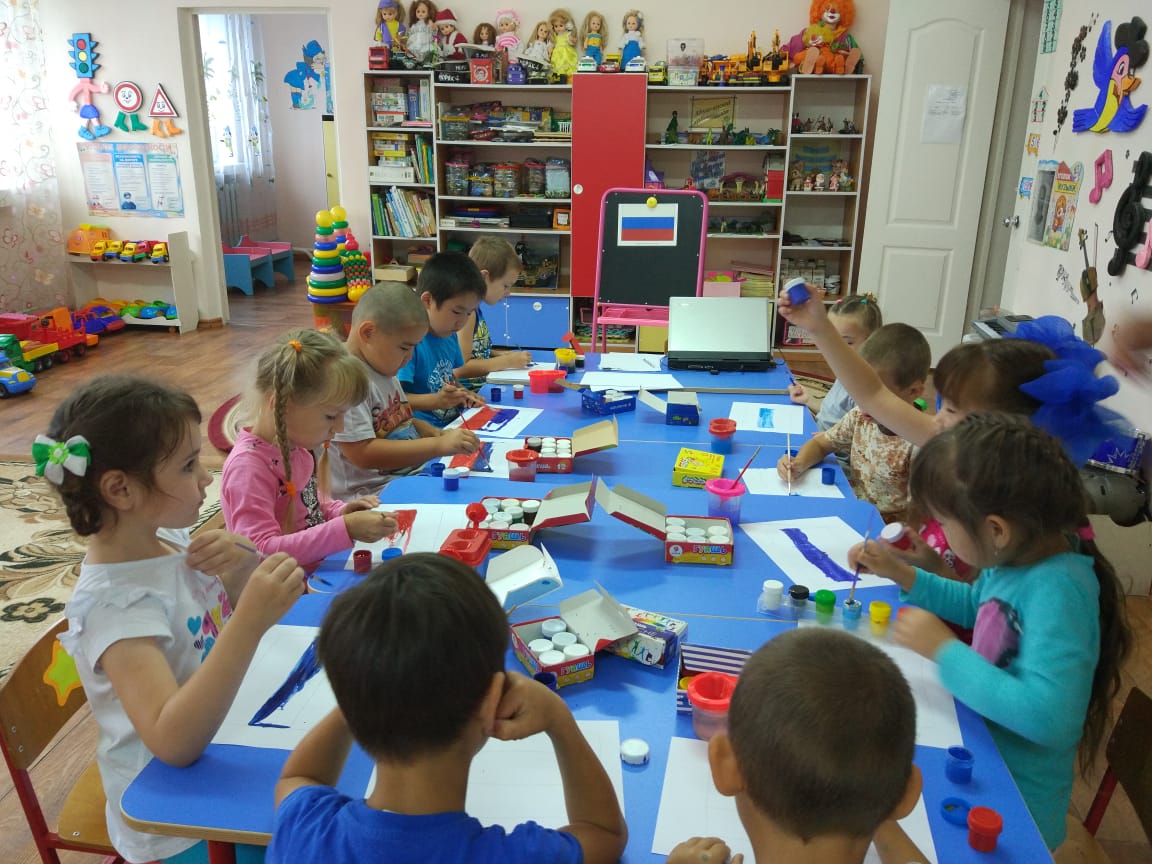 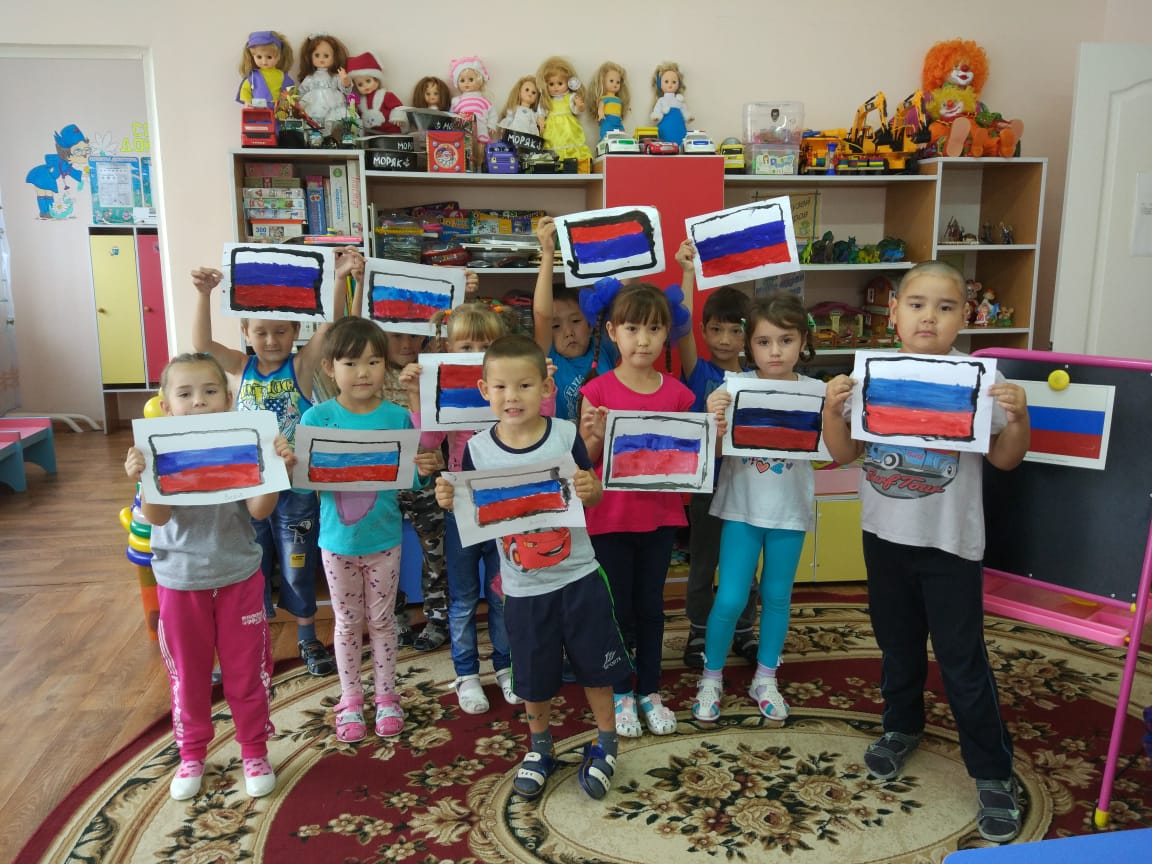 Аппликация «Флаг моей Родины»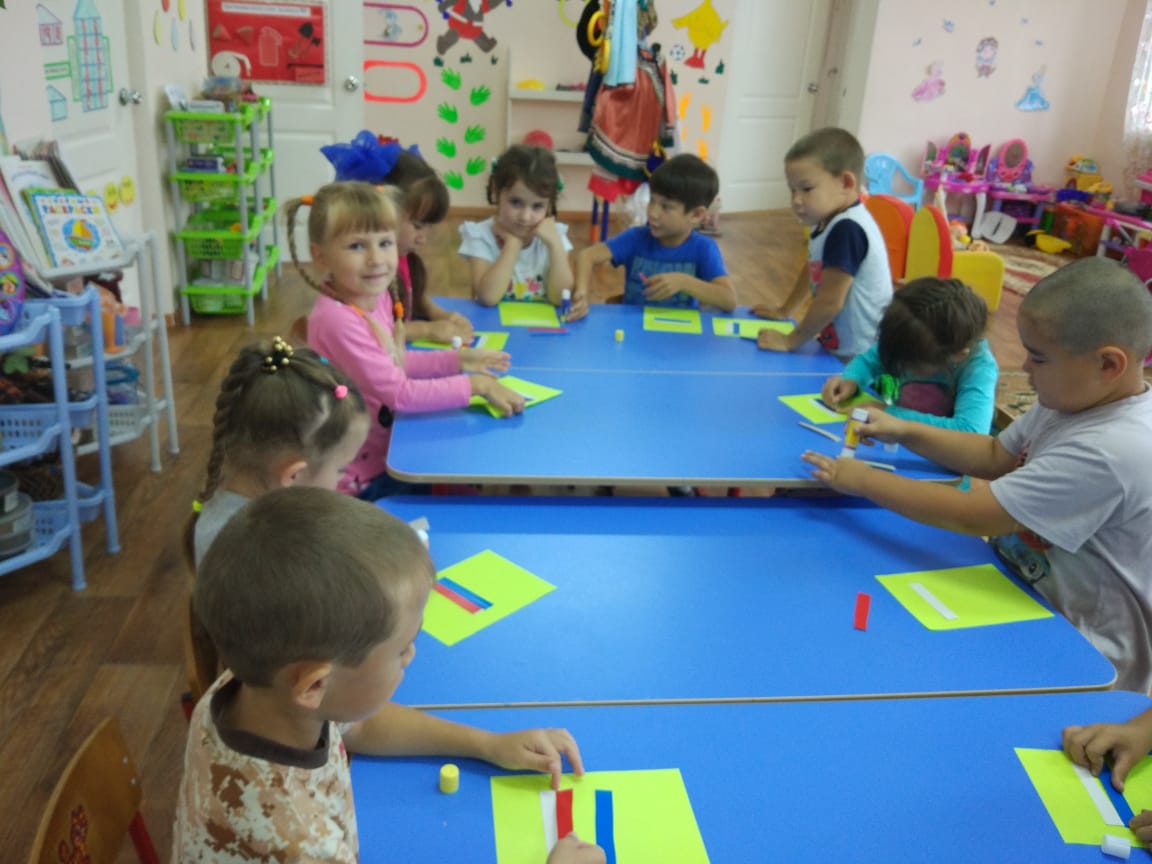 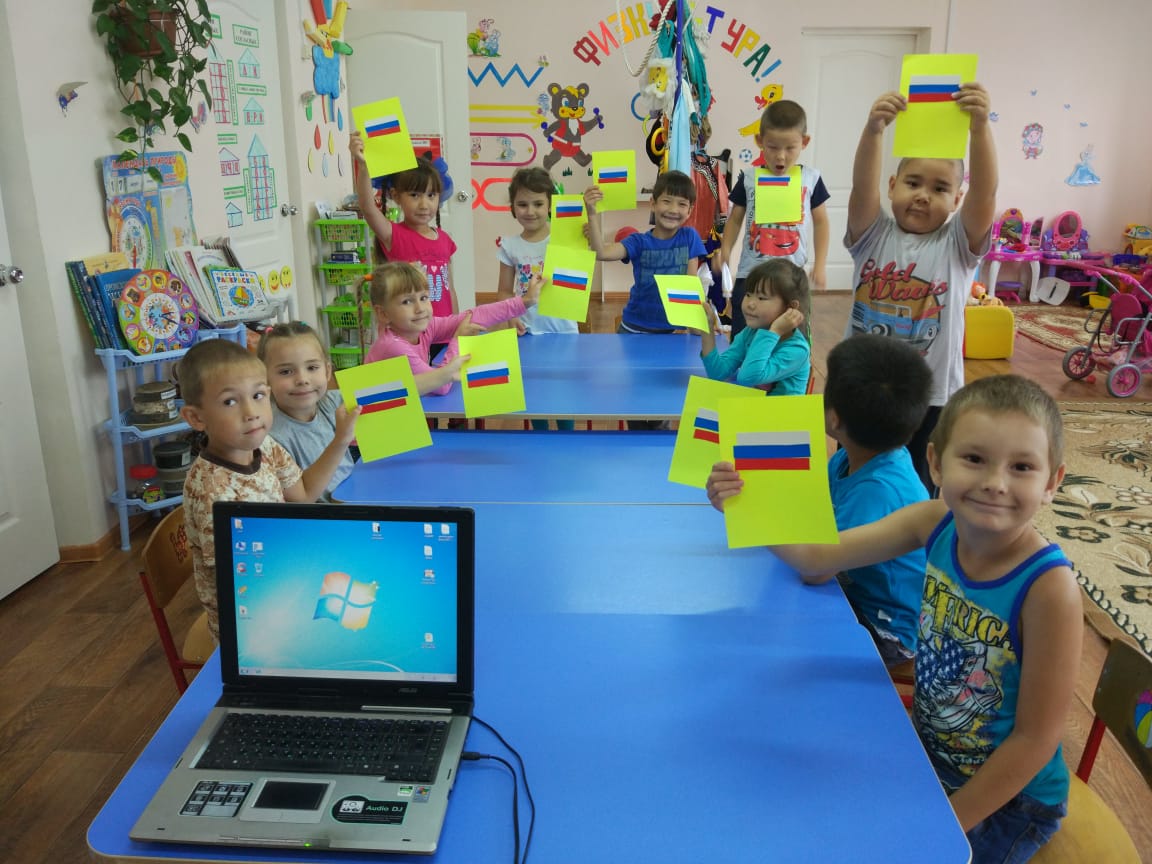 Презентация «День Российского флага»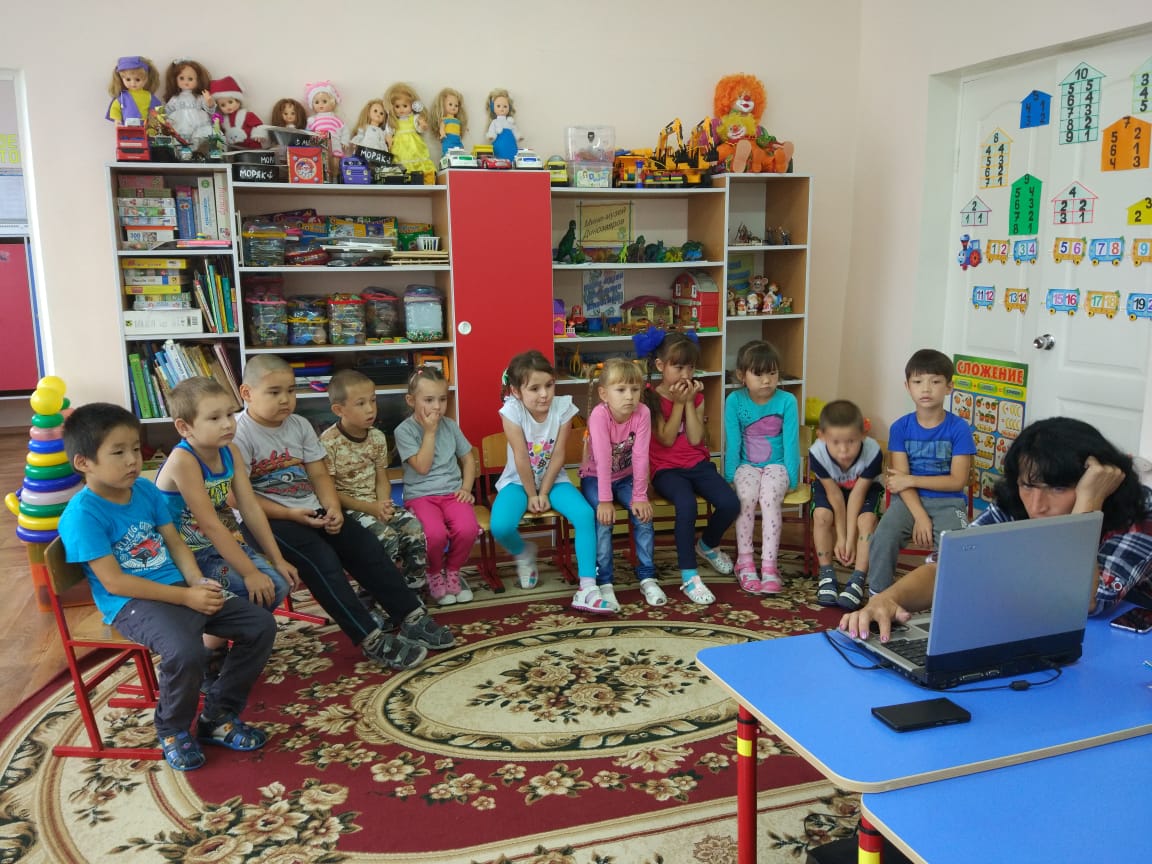 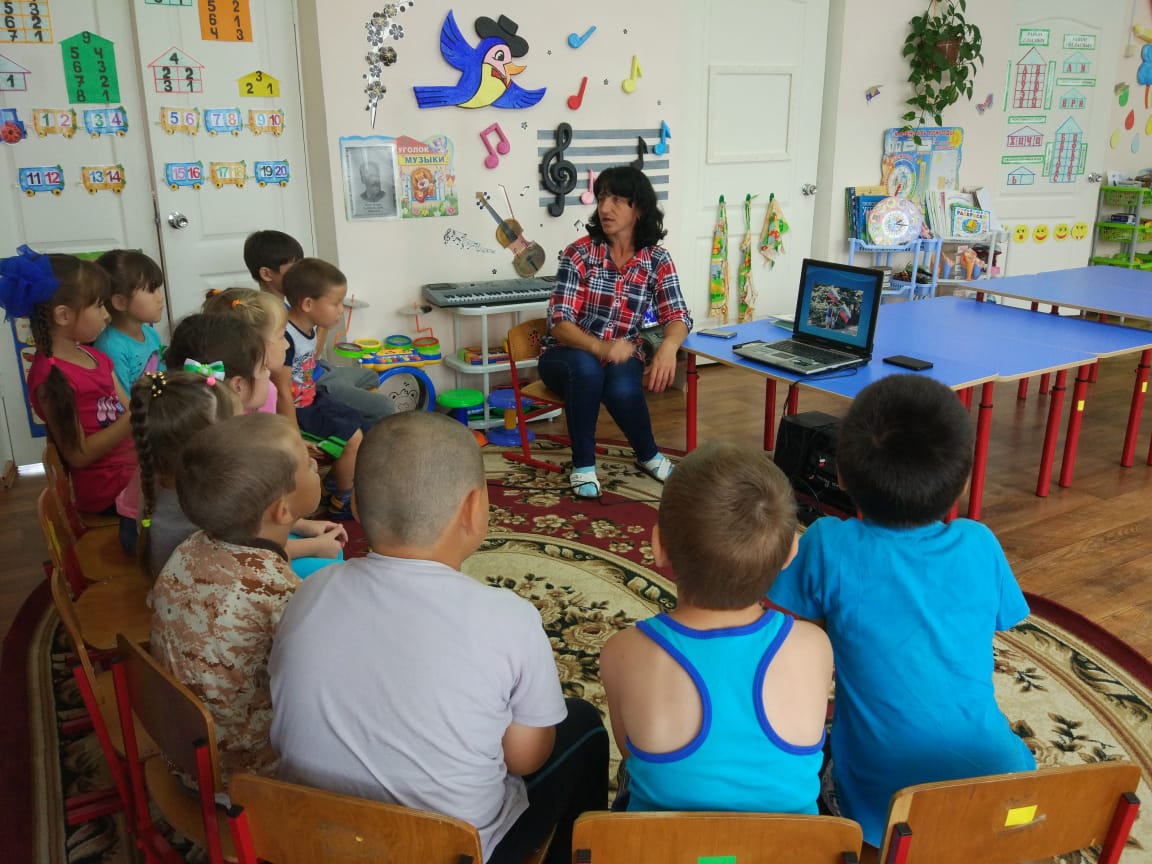 ВозрастМероприятиеСтарший возраст.Беседа «Флаг России», «Белый, синий, красный»,Беседа о значении слов «Родина, Россия»,Презентация на тему «День Российского флага»Прослушивание песен о Родине, флаге, России.Конкурс рисунков «Флаг России»Аппликация «Флаг моей Родины»